PENGGUNAAN MEDIA AUDIO VISUAL UNTUK MENINGKATKAN MOTIVASI DAN PRESTASI BELAJAR SISWA KELAS V SDN MEKARJAYA DALAM PEMBELAJARAN IPS PADA MATERI PERJUANGAN MEMPERTAHANKAN KEMERDEKAANolehErna Mastikah11506024LEMBAR PENGESAHAN SKRIPSIDisetujui,Pembimbing I,                                                Pembimbing II,Dra. Aas Saraswati,M.Pd.Drs. H. Jaka Permana, M.M.,M.PdNIP 195910161984032001NIPY 15110064	Dekan FKIP UNPAS       Ketua Program Studi PGSDDrs. H. Dadang Mulyana,M.Si.Dra. Aas Saraswati,M.Pd.NIPY 15110028              NIP 195910161984032001MOTTO DAN PERSEMBAHAN“Bilamana akhir datang ku masih bisa tersenyum, akan ku kenang semua nama yang pernah singgah dihidupku..”(Angsa &Serigala – Detik & waktu)Skripsi ini ku persembahkan bagi kedua orang tuaku yang sangat hebat luar biasa dalam mendidik anak-anaknya. Tidak ada hal yang lebih indah dari melihat senyum bahagia mereka.“Our parents are the gratest gift in a life.”PERNYATAAN KEASLIAN SKRIPSIYang bertanda tangandi bawah ini:Nama	:  Erna MastikahNPM	:115060244Jurusan	:  Pendidikan Guru Sekolah DasarFakultas	:  Fakultas Keguruan dan Ilmu PendidikanJudul Skripsi:Penggunaan MediaAudio Visualuntuk Meningkatkan Motivasi dan Prestasi Belajar Siswa Kelas V SDN Mekarjaya Dalam Pembelajaran IPS Pada Materi Perjuangan Mempertahankan KemerdekaanMenyatakan bahwa skripsi dengan judul di atas beserta seluruh isi adalah benar-banar karya saya sendiri dan saya tidak melakukan penjiplakan atau pengutipan dengan cara-cara yang tidak sesuai dengan etika keilmuan yang berlaku dalam masyarakat keilmuan. Atas pernyataan ini, saya siap menanggung resiko/sanksi yang dijatuhkan kepada saya apabila kemudian ditemukan adanya pelanggaran terhadap etika keilmuan dalam karya saya ini, atau ada klaim dari pihak lainterhadap keaslian karya saya ini. Bandung, 5 Juli  2015Yang Membuat Pernyataan 	Erna MastikahNPM 115060244KATA PENGANTARPuji dan syukur penulis panjatkan ke hadirat Allah swt.berkat izin dan kehendak-Nya, penulis dapat menyelesaikan skripsi dengan judul “Penggunaan MediaAudio Visualuntuk Meningkatkan Motivasi dan Prestasi Belajar Siswa Kelas V SDN Mekarjaya Dalam Pembelajaran IPS Pada Materi Perjuangan Mempertahankan Kemerdekaan” yang dilaksanakan di SDN MekarjayaIndramayu.Terselasaikannya skripsi ini bukan hanya kerja keras penulis, melainkan juga berkat pertolongan Allah swt. beserta orang-orang tercinta yang menyemangati dan bersedia membantu. Penulis merasakan banyak pembelajaran hidup maupun ilmiah ketika melaksanakan penelitianmelalui laporan ini.Skripsi ini diajukan untuk memenuhi tugas akhir perkuliahan Program Studi Pendidikan Guru Sekolah Dasar, Fakultas Keguruan dan Ilmu Pendidikan, Universitas Pasundan Bandung.Penulis berharap semogaskripsi ini bermanfaat, khususnya untuk penulis sendiri, umumnya untuk bidang kependidikan maupun pembaca lainnya. Amin.Bandung,5 Juli 2015 Penulis,UCAPAN TERIMA KASIHPuji syukur alhamdulillah terus terucap. Berkat bantuan yang dilimpahkan oleh Allah swt. beserta orang-orang tercinta, skripsi ini tidak mungkin dapat diselesaikan. Dengan segala kerendahan hati penulis mengucapkan terima kasih kepada semua pihak yang telah membantu. Ucapan terima kasih ini penulis sampaikan untuk:keluarga tercinta, terutama kedua orang tua yakni Ibu Ida Maemunah dan Bapak Suwaryo atas segala dukungan moral maupun materil serta doa yang dipanjatkan dengan tulus. Kepada kakak, Hana Yulian dan adik, Yunus Yulianto yang telah mendoakan dan memberi motivasi bagi penulis;Dekan FKIP Unpas, Bapak Drs.H.Dadang Mulyana, M.Si. atas ilmu serta dukungannya;Ibu Dra. Aas Saraswati,M.Pd. selaku Ketua Program Studi PGSD FKIP Unpas dan selaku pembimbing I yang telah mendukung dan menyelenggarakan pendidikan selama perkuliahan;Bapak Drs.H.Jaka Permana, M.M,M.Pd. selaku SekertarisProdi PGSD FKIP Unpas dan selaku pembimbing II yang telah membimbing dan mendukung penulis dalam menyelesaikan skripsinya;dosen-dosen FKIP Unpas beserta Tata Usaha FKIP Unpas yang selalu membimbing penulis selama perkuliahan;Kepala SDN Mekarjaya, BapakSuwaryo S.Pd.,M.M dan guru-guru SDN Mekarjaya atas sambutan yang hangat dan telah banyak membantu penulis dalam menyelesaikan tugas akhir ini, terutama kepada wali kelas V Ibu Arifah S,S.Pd.;Ficky Artanto yang telah memberikan dukungan, bantuan, doa, dan motivasinya; sahabat-sahabatku yang cantik: Intan, Ratih, Aldila, Elsya, Lina, Andin, Mesa, Anisa atas kata-kata penyemangat dan persahabatan yang penuh suka dan duka;teman-teman KPB bidang Pendidikan: Rerei, Mesa, Eka, yang telah menyemangati dan menorehkan pengalaman-pengalaman indah;teman-teman PPL SDN BPI: Ratih, Aldila, Amalia, Elsya, dan Dede atas kerjasamanya yang luar biasa;teman-teman Universitas Pasundan angkatan 2011semua Prodi, khususnya PGSD kelas D yang telah memotivasi dan bersama-sama berjuang menyelesaikan skripsi;teman-teman Universitas Pasundan angkatan 2011 dan 2012 semua Prodi, terima kasih atas  doa dan motivasinya;teman-teman SD hingga SMA, keluarga besar Kasim, saudara, dan semua pihakyang tidak dapat penulis sebutkan satu persatu yang telah memotivasi, mendukung dan memberikan doa;semua bibi, dan paman yang telah mendoakan kelancaran untuk mengerjakan skripsi;pemilik kos teteh Mayang yang telah berbaik hati memberikan fasilitas serta kenyamanan selama masa perkuliahan sampai pada masa akhir perkuliahan;Terima kasih atas semua bantuan dan bimbingan yang telah dicurahkan selama penulis menimba ilmu. Semoga Allah swt.membalasNya di dunia dan akhirat. Penulis belum tentu mampu membalas kebaikan semuanya.Semoga kita bisadipertemukan kembali kelak di syurgaNya. AminBandung, 5 Juli2015PenulisPENGGUNAAN MEDIA AUDIO VISUAL UNTUK MENINGKATKAN MOTIVASI DAN PRESTASI BELAJAR SISWA KELAS V SDN MEKARJAYA DALAM PEMBELAJARAN IPS PADA MATERI PERJUANGAN MEMPERTAHANKAN KEMERDEKAANolehErna Mastikah115060244ABSTRAKPenelitian Tindakan Kelas (PTK) ini dilaksanakan dengan tujuan untuk meningkatkan motuvasi dan prestasi siswa pada materi perjuangan mempertahankan kemerdekaandi sekolah dasar khususnya kelas V. Penelitian ini dilatarbelakangi  oleh hasil temuan masalah dalam kegiatan observasi di kelas V SDN Mekarjaya Indramayu yang menggambarkan kurangnya motivasi dalam pembelajaran sehari-hari yang menimbulkan peserta didik menjadi lebih cepat bosan dalam pembelajaran hingga berujung pada kurangnya prestasi belajar yang sesuai dengan Kriteria Kelulusan Minimal (KKM). Penulis menggunakan media Audio Visual dengan harapan tercapainya peningkatan motivasi dan prestasi belajar siswa sebagai imbasnya.Subjek penelitian adalah peserta didik kelas V SDN Mekarjaya Indramayu yang berjumlah 27peserta didik.Alat pengumpul data berupa soal pretes dan postes yang berkaitan dengan materi perjuangan mempertahankan kemerdekaan serta Lembar Kerja Peserta Didik (LKPD) pada percobaan Diskusi, serta angket.Penghitungan data dilakukan dengan menghitung hasil tes dan nilai afektif.Hasil penelitian menunjukkan bahwa penggunaan media Audio Visual memiliki rata-rata hasil belajar 69,82dengan ketuntasan peserta didik59,26% pada siklus I, selanjutnya rata-rata 80,00 dengan ketuntasan peserta didik 85,19% pada siklus II.Prestasi yang dinilai adalah kegiatanmelihat, mendengar, menulis, melakukan diskusi, kegiatan oral, kegiatan emosional, dan kegiatan mental. Hasil pembelajaran rata-rata sudah terbilang tuntas pada siklus II karena sudah mencapai lebih dari 75% nilai standar ketuntasan, dan juga prestasipeserta didik meningkat dari 59,26% di siklus I menjadi 85,19% di siklus II.Kesimpulan dari penelitian ini adalah penggunaan media Audio Visualmampu meningkatkanmotivasi dan prestasi siswa.Dengan demikian penggunaan media pembelajaran tersebut dapat dijadikan sebagai salah satu alternatifmedia pembelajaran untuk diterapkan pada materi-materi selanjutnya di kurikulum KTSP.Kata Kunci :MediaAudio Visual, Penelitian Tindakan Kelas (PTK).  Motivasi belajar, Prestasi belajar.USE OF AUDIO VISUAL MEDIA TO IMPROVEMOTIVATION AND LEARNING ACHIEVEMENT CLASS V SDNMEKARJAYA SOCIAL SCIENCE LEARNING IN THE MATTERKEEPING FREEDOM STRUGGLEbyErna Mastikah115060244ABSTRACTClass Action Research (PTK) was conducted with the aim to improve student achievement at motuvasi and material struggle for independence in primary school classroom in particular V. This research is motivated by the findings of a problem in observation activities in class V SDN Mekarjaya Indramayu that describes a lack of motivation in learning everyday that cause students to be more quickly bored in learning to lead to a lack of academic achievement in accordance with the Minimum Graduation Criteria (KKM). The author uses Audio Visual media in the hope of achieving increased motivation and student achievement as the impact.The subjects were students in class V SDN Mekarjaya Indramayu totaling 27 learners. Data collection tool such as pretest and posttest questions relating to the material struggle for independence as well as Worksheet Students (LKPD) in trial discussions, as well as questionnaires. Data calculation is done by calculating the results of the test and the value of the affective. The results showed that the use of audio visual media has an average of 69.82 with mastery learning outcomes of learners 59.26% in the first cycle, then an average of 80.00 with 85.19% completeness of students in the second cycle.Achievement is assessed is the activity of seeing, hearing, writing, discussion, oral activity, emotional activity and mental activity. Learning outcomes on average is fairly complete in the second cycle because it has reached more than 75% of the standard values of completeness, and also achievements of learners increased from 59.26% in the first cycle to 85.19% in the second cycle.The conclusion from this study is the use of audio visual media can increase student motivation and achievement. Thus the use of instructional media can be used as an alternative medium of learning to be applied to the material subsequently in the curriculum SBC.Key Word : Media Audio Visual, Class Action Research (PTK),Learning motivation, learning achievement.DAFTAR ISILEMBAR PENGESAHAN 	iMOTTO	iiPERNYATAAN 	iiiKATA PENGANTAR 	ivUCAPAN TERIMAKASIH	vABSTRAK 	viiiDAFTAR ISI 	xDAFTAR TABEL 	xiiDAFTAR GRAFIK 	xivDAFTAR GAMBAR 	xvDAFTAR LAMPIRAN .................................................................................. xviBAB IPENDAHULUAN	1  Latar Belakang Masalah  	1Rumusan Masalah dan Batasan Masalah	6Tujuan Penelitian	8Manfaat Penelitian	9Asumsi dan Hipotesis	11Definisi Operasional	13BAB IIKAJIAN TEORI	15Hakikat Belajar dan Pembelajaran	15Belajar	15Pembelajaran	16Karakteristik Perilaku Belajar	18Motivasi	18Prestasi ....................................................................................	27Aktivitas Belajar	29Hakikat IPS ................................................................................... 30Pengertian Media .......................................................................... 35Penelitian Tindakan Kelas ............................................................	43Materi Pokok Pembahasan ...........................................................	46BAB III METODE PENELITIAN 	49Setting Penelitian	49Subjek dan Objek Penelitian	53Metode Penelitian	54Desain Penelitian 	55Rancangan Pengumpulan Data	57Pengembangan Instrumen Penelitian	58Rancangan Analisis Data 	60Indikator Keberhasilan	64BABIVHASIL PENELITIAN DAN PEMBAHASAN	66Hasil Penelitian	66Profil Subjek Penelitian	66Profil Objek Penelitian	67Hasil Penelitian dan Pembahasan	68Hasil penelitian	68Siklus I	69Prestasi Belajar Peserta Didik Sebelum Pembelajaran	70Pelaksanaan Pembelajaran pada Siklus I	80Prestasi Peserta Didik Setelah Pembelajaran Siklus I	86Refleksi Hasil Pembelajaran pada Siklus I	97Siklus II	100Prestasi Belajar Peserta Didik Sebelum Pembelajaran	101Pelaksanaan Pembelajaran pada Siklus II	110Prestasi Peserta Didik Setelah Pembelajaran Siklus II	116Refleksi Hasil Pembelajaran pada Siklus I	125Pembahasan	126BAB V KESIMPULAN DAN SARAN	144Kesimpulan 	144Saran	145DAFTAR PUSTAKA	146LAMPIRAN 	149RIWAYAT HIDUP 	150DAFTAR TABELTabel 3.1 Sarana Prasarana Tanah, Bangunan SDN Mekarjaya	50Tabel 3.2 Data Siswa SDN Mekarjaya	51Tabel 3.3 Keadaan Tenaga Pengajar	52Tabel 3.4 Jadwal Penelitian Tindakan	53Tabel 3.5 Konversi Nilai Angka Kepada Nilai Huruf	61Tabel 3.6 Penskoran Angket	62Tabel 3.7 Interpretasi Angket	63Tabel 3.8 Rentang Nilai Kompetensi Prestasi	63Tabel 4.1 Daftar Nama Peserta Didik Kelas V A SDN Mekarjaya	66Tabel 4.2 Profil Pegawai SDN Mekarjaya Indramayu	68Tabel 4.3 Hasil Pretes Siklus I	71Tabel 4.4 Data Analisis Pretes Siklus I (Sampel I)	73Tabel 4.5 Data Analisis Pretes Siklus I (Sampel II)	74Tabel 4.6 Data Analisis Pretes Siklus I (Sampel III)	76Tabel 4.7 Data Analisis Pretes Siklus I (Sampel IV)	78Tabel 4.8 Data Analisis Pretes Siklus I (Sampel V)	79Tabel 4.9 Nilai Prestasi Observasi Peserta didik di Kelas Siklus I	81Tabel 4.10 Hasil Penilaian Lembar Kerja Peserta didik (LKPD) Siklus I	82Tabel 4.11 Penilaian Rencana Pelaksanaan Pembelajaran (RPP) Siklus I	84Tabel 4.12Penilaian Pelaksanaan PembelajaranSiklus I	85Tabel 4.13 Hasil Postes Siklus I	87Tabel 4.14 Data Analisis Postes Siklus I (Sampel I)	89Tabel 4.15 Data Analisis Postes Siklus I (Sampel II)	90Tabel 4.16 Data Analisis Postes Siklus I (Sampel III)	91Tabel 4.17 Data Analisis Postes Siklus I (Sampel IV)	93Tabel 4.18 Data Analisis Postes Siklus I (Sampel V)	95Tabel 4.19 Indikator Motivasi dan Prestasi Siklus I	97Tabel 4.20 Hasil Pretes Siklus II	101Tabel 4.21 Analisis Soal Preetes Siklus II	103Tabel 4.22 Analisis Soal Preetes Siklus II.......................................................104Tabel 4.23 Analisis Soal Preetes Siklus II	106Tabel 4.24 Analisis Soal Preetes Siklus II	107Tabel 4.25 Analisis Soal Preetes Siklus II	108Tabel 4.26 Nilai Prestasi Observasi Peserta didik di kelas Silus II	111Tabel 4.27 Hasil Penilaian Lembar Kerja Peserta Didik (LKPD) Siklus II	112Tabel 4.28 Penilaian Rencana Pelaksanaan Pembelajaran (RPP)Siklus II	113 Tabel 4.29 Penilaian Pelaksanaan Pembelajaran Siklus II	114Tabel 4.30 Hasil Post Tess Siklus II .............................................................   116Tabel 4.31Analisis Soal Post tes Siklus II	117Tabel 4.32Analisis Soal Post tes Siklus II	119Tabel 4.33 Analisis Soal Post tes Siklus II ....................................................  120Tabel 4.34 Analisis Soal Post tes Siklus II ...................................................   122Tabel 4.35 Analisis Soal Post tes Siklus II ...................................................   123Tabel 4.36 Indikator Motivasi dan Prestasi Belajar .......................................  125DAFTAR GRAFIKGrafik 3.1 Desain Alur PTK Menurut Kemmis dan McTaggart ...................  56Grafik 4.1 Presentase Prestasi Belajar Sebelum pada Siklus I dan Siklus II	127Grafik 4.2 Presentase Nilai Sikap Siklus I	129Grafik 4.3 Presentase Nilai Sikap Siklus II	130Grafik 4.4 Hasil Nilai LKPD Siklus I dan II	131Grafik 4.5Presentase Prestasi Belajar Sebelum Pada Siklus I dan Siklus II	139Grafik 4.6Presentase Ketuntasan Pretes, LKPD dan Postes Pada Siklus I                 dan Siklus II	140Tabel 4.7Presentase Aktivitas dan Hasil Belajar Siklus I dan Siklus II	140DAFTAR GAMBARGambar 3.1Desain Alur PTK menurut Kemmis dan McTaggart.......................50DAFTAR PUSTAKAUU NO.20,(2003).Kurikulum Tingkat Satuan Pendidikan SD/MI. Jakarta: Depdiknas.Undang-undang RI,(2005). Undang-undang Republik Indonnesia Nomor 14 Tahun 2005 Tentang Guru dan Dosen serta Undang-undang Republik Indonesia Nomor 20 Tahun 2003 Tentang Sisdiknas. Jakarta : Depdiknas.Sumantri,(2007).Konsep dan Makna Pembelajaran. Bandung: Alfabeta.UU RI No.14,(2005).Undang-undang Republik Indonnesia Nomor 14 Tahun 2005 Tentang Guru dan Dosen serta Undang-undang Republik Indonesia Nomor 20 Tahun 2003 Tentang Sisdiknas. Jakarta : Depdiknas.Undang-undang No 19,(2005). Undang-undang tentang Standar Nasional Pendidikan.Jakarta : Depdiknas.Suprijono,(2011).Belajar dan Pembelajaran. Jakarta : PT. Asdi MahasatyaRogers,(1960).Belajar dan Pemmbelajaran. Bandung : PT. Remaja Rosdakarya.Nursyid Suratmaja dalam hidayati,(2008).Pembelajaran Sosial.Jakarta : Bumi AksaraOemar Hamalik Hidayati, (2008). Media pembelajaran. Bandung: Rosda KaryaIsjoni dan Arif dalam Darmayanti, (2010) Perencanaan dan Desain Sistem Pembelajaran.Jakarta : Kencana Prenada Media Grup.Taniredja, (2010).Penelitian tindakan kelas untuk pengembangan guru praktik, praktis dan mudah. Bandung: Alfabeta.M. Thayeb, H.M.S, (2007). IPS Terpadu. Jakarta : Penerbit Erlangga.Rahmadani,	Bayu.(2012). Penggunaan Media Audio Visual Untuk Meningkatkan Hasil Belajar Siswa Tentang Menghargai Jasa Pahlawan (Penelitian Tindakan Kelas di kelas V SDN Purwamekar). Skripsi PGSD UNPAS Bandung: Tidak diterbitkan.M.Thayeb, H.M.s, (2007).IPS Terpadu. Jakarta: ErlanggaBart,	(1990).Ilmu Pengetahuan Sosial. Bandung: Garuda PersadaBerliner,(1984).Interaksi dan Motivasi Belajar Mengajar. Jakarta : PT. Raja Grafindo Persada.Makmun, A.S.	(2007). Psikologi Kependidikan Perangkat Sistem Pengajaran modul. Bandung: Remaja Rosdakarya. Mc. Donald,(2014). Interaksi dan Motivasi Belajar Mengajar. Jakarta : PT. Raja Grafindo Persada.Petri, Herbert L, (1986). Kegiatan Pembelajaran yang mendidik.Jakarta : Rineka Cipta.Carl Rogers berpendapat, (2010). Belajar dan Pemmbelajaran. Bandung : PT. Remaja Rosdakarya. 	Kemmis dan McTaggart, (1988), The Action Research Planner. Deakin Univercity.Depdiknas,  (2003). Kurikulum Tingkat Satuan Pendidikan SD/MI, Jakarta: Depdiknas.Ohn Eliot Hopkin, (1990)McTaggart, (1988).The Action Research Planner. Deakin Univercity.Deni Kurniawan, (2011). Rencana Pelaksanaan Pembelajaran. Jakarta : Sarana Panca Karya Nusa.Arikunto, (2006). Penelitian Tindakan Kelas. Bandung, Wacana PrimaDepdikbud :(1975)	Suherman, (2001).Penelitian Tindakan Kelas. Bandung, Wacana PrimaAnggita, (2012).Penelitian Hasil dan Proses Belajar Mengajar. Bandung: Rosdakarya.Sanjaya Wina, (2008). Strategi Pembelajaran Berorientasi Standar Proses Pendidikan. Jakarta: Prenada Media. Dayton, (2011). Media pembelajaran.Bandung: Rosda KaryaW.S Winkel dalam Susanto, ( 2014:8)Salimi dalam Susanto, (2014:209)Ruseffendi dalam Susanto, (2014:14)Van Dallen Online,http.//www.google.co.id/exlestariblogspot.Ni/2011/11/asumsi-postulat-dan-hipotesis.html?m=1Gie online, (2012) :http;//wawan-junaidi.blogspot.com/2010/07/aktivitas-belajar-siswa.html, Di akses pada tanggal 9 Mei 2015,23.23.Menurut Sriyono online, (2010) http;//id.shovoong.com , diakses 9 Mei 2015. Paul B. Dierich online, http;//wawan-junaidi.blogspot.com, diakses 9 Mei 2015.Edgar B. Wesley online,http://www.google.co.id/url?sa=t&rct=j&q=hakikat%20ips&source=web&cd=3&ved=0CDIQFjAC&url=http%3A%2F%2Fstaff.uny.ac.id%2Fsites%2Fdefault%2Ffiles%2FPendidikan%2520IPS%2520SD.pdf&ei=An9LT53dD4LkrAevorWxDw&usg=AFQjCNGf2rnzV_RrB9Sn28IdFgggw08fOQ diakses 20 mei 2015 )RIWAYAT HIDUP PENULISErna Mastikah lahir di Indramayu tanggal 09 Juni 1993. Ia adalah anak kandung dari Ibu Ida Maemunah dan Bapak Suwaryo. Ia memiliki seorang kakak perempuan bernama Hana Yulian dan seorang adik laki-laki bernama Yunus Yulianto. Ia beralamat di Ds Mekarjaya, Kecamatan Gantar RT 01/RW 01, Kabupaten Indramayu. 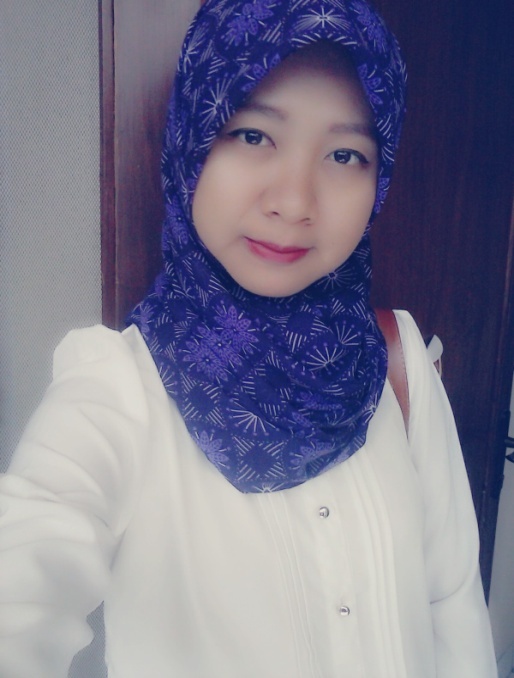 Riwayat pendidikan diawali dengan jenjang SD pada tahun 1998 di SDN Mekarjaya Indramayu dan lulus tahun 2004. Pada tahun 2004 ia melanjutkan pendidikan ke SMPN 1 Gantar Indramayu dan lulus tahun 2007. Pada tahun 2007 ia melanjutkan pendidikan ke SMAN 1 Haurgeulis dan lulus tahun 2010. Pada tahun 2011 ia melanjutkan pendidikan ke jenjang SI PGSD FKIP Unpas Bandung.LAMPIRAN